Пример решения индивидуальной задачи И1Требования к оформлению.Приоритетным является электронное исполнение заданий.  В таком виде можно прислать решение в любое время суток и получить ответ в течение 24 часов.Письменные решения и исправления выполняются в одной ученической тетради.Для лучшей читаемости страницы тетради желательно нумеровать справа налево Рисунки выполните крупно и по заданным размерам.При несовместимости данных обращайтесь к лектору: Skype:  torsor2751992,  mob 8-911-942-0791:   Алексей Владимирович).Каждый пункт снабдите поясняющим текстом, как в примере.Преобразования формул должны быть последовательными и понятными для стороннего читателя.Неисполнение требований по оформлению приведет к возвращению работы без ее проверки. Вычисления можно проверить на сайте  http://www.wolframalpha.com/    илиhttp://www.webmath.ru/web/prog13_1.phpЗадача И1А.КостаревУсловие задачиМеханическая система состоит из 2-х балок ВС и АС, соединённых между собой цилиндрическим шарниром С. В точке А  балка СА закрепляется в вертикальной стенке с помощью жёсткой заделки, в точке В – с помощью невесомого стержня ВD. Система нагружена равномерно распределённой нагрузкой интенсивностью q, парой сил с моментом М и силой Р1.Определить реакции в точках А, В, С . Весом балок и трением в шарнирах пренебречь.Показать, что при стремлении  к нулю, задача становится неопределимой.Дано: q = 4,8 кН/м, Р1 = 1,5 кН, М = 1 кН м, a = , 
 = 60о,  = 30 оРис. 1Расчётные схемы и уравнения равновесияПоскольку система состоит из двух тел, то рассмотрим равновесие каждого из них. Балка ВС (рис. 2)Рис. 2А.КостаревРассмотрим равновесие балки ВС:активные силы, действующие на балку ВС: равномерно распределённую нагрузку интенсивностью q заменяем сосредоточенной силой Q = 5aq, точка приложения силы Q  – точка Е;  модуль силы Q равен  Q = 5q  a = 5  4,8  1,2 = 28,80;  	(кН)связи: в точке В – невесомый  стержень,  реакция  которого RB (см. рис.2);  в точке С – цилиндрический  шарнир,  составляющие реакции которого:  RCX, RCY (см. рис.2).Таким образом, на балку ВС действует система сил: (Q, RB, RCX, RCY) – Балка находится в равновесии, значит выполняются следующие условия: FKX = 0,FKY = 0,mC(FK) = 0.    	Для балки ВС (см. рис. 2):FKX = RB + RCX – Q  sin  = 0,FKY = RCY – Q  cos  = 0,mC(FK) = Q  2,5a – RB  5a  sin  = 0.  Видим, что при уменьшении угла  реакция RB  возрастает до бесконечности, когда последнее уравнение теряет смысл.  Связи становятся недостаточными в направлении поворота вокруг центра С, и избыточной в направлении оси x.Балка СА (рис. 3)Рис. 3Рассмотрим равновесие балки АС:-	активные силы, действующие на балку АС: сила Р1, момент М;связи: в точке А  – жёсткая заделка, реакция состоит из силы реакции (направление её заранее неизвестно,  поэтому  силу  раскладываем  на  составляющие RAX, RAY ) и пары сил с моментом МА; в точке С – цилиндрический шарнир, составляющие реакции которого R’CX, R’CY 
(см. рис. 3), которые согласно третьему закону Ньютона направлены противоположно соответствующим реакциям балки ВС.Уравнения равновесия балки АС:4)   FKX = RAX – R’CX + P1  cos  = 0,5)   FKY = RAY – R’CY – P1  sin  = 0,6)   mC(FK) = M + MA – (P1  sin )  3a + RAY  5a = 0. А.КостаревРешение системы уравнений	а) Аналитический метод:	Перепишем систему уравнений, принимая во внимание, что R’CX = RCX и R’CY = RCY  (модули этих сил равны).RB + RCX – Q  sin  = 0,					  (1)RCY – Q  cos  = 0,						  (2)Q  2,5a – RB  5a  sin  = 0,				              (3)RAX – RCX + P1  cos  = 0,					  (4)RAY – RCY – P1  sin  = 0,					  (5)M + MA – P1  3a  sin  + RAY  5a = 0.		              (6)Решим систему методом подстановки.Из уравнений (2) и (3) следует:RCY = Q  cos  =14,40 (кН)                                                  (7)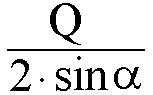 RB =		  = 16,63(кН)                                   (8)Подставив RCY в уравнение (5), получим:RAY – Q  cos  – P1  sin  = 0, откуда  RAY = Q  cos  + P1  sin  = 15,15 (кН);             	  (9)Далее из (6):MA = P1  3a  sin  – M – (Q  cos  + P1  sin )  5a == – M – Q  5a  cos  – P1  2a  sin Окончательно:    MA = – M – Q5acos  – P12asin  = – 89,2 (кН);		(10)Из уравнения (1) следует: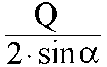 RCX = Qsin  – RB = Qsin  –              = 8,31(кН);Наконец, из уравнения (4) находим RAX:RAX = RCX – P1  cos   ;     RAX = Q sin  –              – P1cos  = 7,26 (кН);		(12)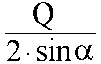 Проверить свое решение можно на сайте  http://www.webmath.ru/web/prog13_1.phpА.КостаревОбязательная проверка 	Для проверки полученных результатов необходимо составить расчётную схему для всей системы в целом (рис. 5).Для проверки составим такое уравнение, чтобы в него вошли все искомые величины. Это будет уравнение моментов относительно точки Е.mE(FK) = 0; 									(14)RAX  2,5a  sin  + RAY  (5a + 2,5a  cos )+MA+M – RB  2,5a	 sin  + P1  cos   2,5a  sin  – P1  sin   (3a + 2,5a  cos ) = 0После подстановки в последнее уравнение значений RB, MA, RAX, RAY, полученных при определённом угле , при правильных результатах  должно быть  0  0.Рис. 5Процент ошибки должен составлять не более  5%  от значения максимальной величины, входящей в это уравнение.Так, например, взяв из табл. 1 результаты расчетов для угла     = 300, получим:7,56  2,5  1,2  0,866 + 15,70  (5  1,2 + 2,5  1,2  0,5) – 90,52 + 1 – – 16,63  2,5  1,2  0,866 + 1,5  0,5  2,5  1,2  0,866 – 1,5  0,866   (3  1,2 + 2,5  1,2  0,866) = 0;19,64 + 117,75 – 90,52 +1 – 43,20 + 1,95 – 8,05 = 0;– 1,43  0.Отклонение от точного равенства  = – 1,43. Относительная ошибка составляет: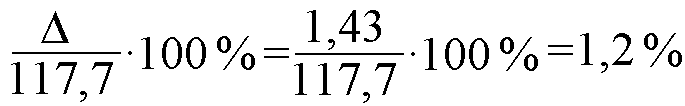 что не превышает 5%.Пример решения индивидуальной задачи И2Задача И2Условия задачи.По данным уравнениям движения точки М изобразить ее траекторию и для момента времени  изобразить положение точки на траектории, вектор ее скорости, составляющие скорости по осям ; полное, касательное и нормальное ускорения, составляющие ускорения по осям , а также радиус кривизны траектории в данной точке.РешениеА.КостаревТраекторияУстановим вид уравнения, связывающего функции x и y, по которому судят о траектории движения точки. Выразим из одного уравнения t и подставим в другое. Из второго уравнения:подставим в первое и получим:Это уравнение описывает параболу с вершиной в начале координат. Начало движения соответствует моменту времени  Для проверки графика подставляем «7/25*x^2 (x from 0 to 4)» в http://www.wolframalpha.com/inputИспользуя исходные функции, найдем положение начальной точки:Материальная точка начнет свое движение из начала координат.  При увеличении параметра t значения x и y будут возрастать, т.е. материальная точка будет перемещаться вверх и направо. Таким образом, траектория движения представляет собой  ветвь параболы началом в ее вершине (0,0).Положение точки в момент времени :Скорость точки.Проекции вектора скорости:По найденным проекциям на графике строим вектор скорости .  Если вектор оказывается не касательным к траектории, то ищем ошибку.Модуль скорости:Ускорение точки.	Проекции полного ускоренияНа графике строим горизонтальный вектор ускорения  и раскладываем его на касательную  и нормальную составляющие.Касательное ускорение точки найдем по формулеНормальное ускорение точки.Сравниваем соотношение составляющих ускорений с графиком.  Если видим, что соотношения разнятся, то ищем ошибку.А.КостаревРадиус кривизны траектории в данной точке:На нормали откладываем  м и находим центр кривизны К траектории в данной точке.2413и т.д.aP1 𝛽Mq  αмкНградкНмкН/мград1,21,53014,860